Projeto de Lei n. 2637 de 23 de junho de 2020.Dispõe sobre a denominação das Ruas do Loteamento situado nas proximidades do CTG Potreiro Grande e dá outras providências.
                   
                                        		Art. 1º As ruas localizadas no novo Loteamento situado nas proximidades do CTG Potreiro Grande, após desapropriação através do Decreto 3085/2020, passam a ter a seguinte denominação: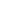 A primeira rua vertical à Avenida Pio XII, no sentido CTG – Trevo de Acesso ao Município passa a ser denominada Rua Natalício Aguiar.A segunda rua vertical à Avenida Pio XII, no sentido CTG – Trevo de Acesso ao Município passa a ser denominada Rua Paulo Jesus Martins.A rua paralela à Avenida Pio XII, ao lado do CTG passa a ser denominada Valdemar Pinto Bisognin.
                                         		Art. 2º Esta Lei entra em vigor na data de sua publicação.							Salto do Jacuí, 23 de junho de 2020.								Claudiomiro Gamst Robinson									Prefeito Municipal					Justificativa					Sra Presidente					Nobres Vereadores					O Projeto que enviamos a esta Casa Legislativa tem como objeto a formalização da denominação das ruas contidas em Loteamento localizado nas proximidades do CTG Potreiro Grande, nomes estes que foram sugeridos através de Indicação de integrante do Poder Legislativo.					Aguardamos a análise e aprovação do presente Projeto.								Salto do Jacuí, 23 de junho de 2020.									Claudiomiro Gamst Robinson										Prefeito Municipal